
							Je suis syndiqué·e au SE-Unsa : 		   oui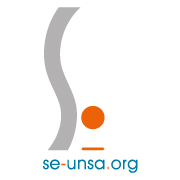 												   nonFICHE DE SUIVI SYNDICAL(Fiche à remplir et à renvoyer à la section départementale pour faciliter le travail des commissaires paritaires)Section Pyrénées-AtlantiquesListe de vos vœux : Joignez votre récapitulatif I-Prof (téléchargeable à la fin de la saisie des vœux).Vœux géographiques : Indiquez-nous vos priorités d’écoles ………………………………………………………………..………………………………………………………………………………………………………………………………………..………………………………………………………………………………………………………………………………………..À retourner à la section départementale duSE-UNSA 64 à 64@se-unsa.org ou12 rue René Fournets 64000 PAUSECOND MOUVEMENT 2018Nom :Prénom :Prénom :Courriel :Mobile :Mobile :Adresse personnelle :Adresse personnelle :Adresse personnelle :Affectation actuelle :	Affectation actuelle :	Affectation actuelle :	Eléments du barème (à renseigner pour calcul)Eléments du barème (à renseigner pour calcul)PointsAncienneté Générale de Service (AGS) au 31/12/2017 :Enfants à charge de moins de 20 ans au 28/02/2018 :Date de naissance (en cas d’égalité de barème) :Temps partiel demandé :80% - 1j. Libéré - 50% Autre quotitéMesure de carte scolaire (fermeture) : OUI - NONExercice en Education prioritaire dans les écoles d’un même réseau (Bayonne, Mourenx ou Pau) depuis le : ………………OUI - NONExercice dans une école de Pau classée CAPE (sortie de l’Education prioritaire) depuis le : ……………………OUI - NONExercice en classe unique isolée depuis le : …………………OUI - NONSituation de handicap (dossier RQTH) ou situation sociale:OUI - NONListe d’aptitude direction d’école :OUI - NONPriorité pour intérim de direction assuré en 2018-2019 :OUI - NONBonification répondant à un besoin en langue régionale :OUI - NONCAPPEI et contexte d’exercice : ……………………………….Ou anciennement CAPASH option : …….OUI - NONTOTAL=Remarques :